Earth Island environmental policy Earth Island Publishing is committed to providing quality service and products in a manner that ensures a safe and healthy workplace for our employees and minimises our potential impacts on the wider environment. We strive to use pollution prevention and environmental best practices in all that we do. Our policy therefore is to: Integrate consideration of the environment and impacts into our decision making and activities.Consider the impacts of our choices on the wider environment.Minimise our waste and then reuse or recycle as much of it as is possible. Minimise energy and water use in order to conserve supplies and minimise the consumption of natural resources. As far as is possible, purchase products and services that do the least damage to the environment. Work to sustainable standards as much as is possible.Train, educate and inform our employees about environmental issues, promote environmental awareness and encourage employees to work in an environmentally responsible manner.Communicate our environmental commitment to clients, customers and the public and encourage them to support it. We also commit to an ethos of continued improvement in our environmental management and performance.If you have any questions, please e-mail susan@earthisland.co.uk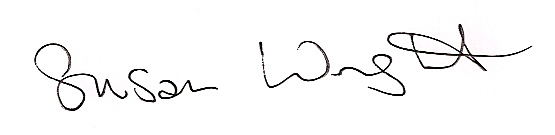 Susan WrightEditorial director and publisherEarth Island Publishing